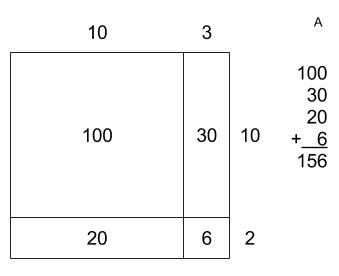 Using this method, solve 26 x 35. Practice the method with a few other multiplication problems.Why does it work?What are its advantages? Disadvantages?On chart paper: Demonstrate the method with the multiplication problem 26 x 35. 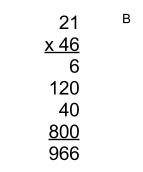 Using this method, solve 26 x 35. Practice the method with a few other multiplication problems.Why does it work?What are its advantages? Disadvantages?On chart paper: Demonstrate the method with the multiplication problem 26 x 35. 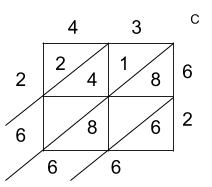 Using this method, solve 26 x 35. Practice the method with a few other multiplication problems.Why does it work?What are its advantages? Disadvantages?On chart paper: Demonstrate the method with the multiplication problem 26 x 35. 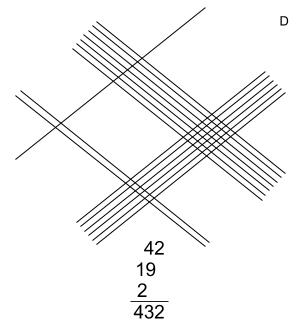 Using this method, solve 26 x 35. Practice the method with a few other multiplication problems.Why does it work?What are its advantages? Disadvantages?On chart paper: Demonstrate the method with the multiplication problem 26 x 35. 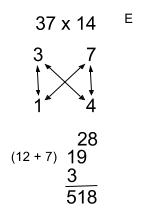 Using this method, solve 26 x 35. Practice the method with a few other multiplication problems.Why does it work?What are its advantages? Disadvantages?On chart paper: Demonstrate the method with the multiplication problem 26 x 35. 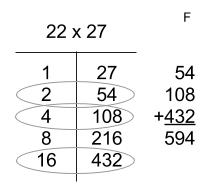 Using this method, solve 26 x 35. Practice the method with a few other multiplication problems.Why does it work?What are its advantages? Disadvantages?On chart paper: Demonstrate the method with the multiplication problem 26 x 35. 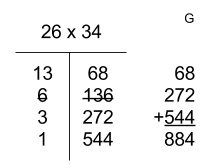 Using this method, solve 26 x 35. Practice the method with a few other multiplication problems.Why does it work?What are its advantages? Disadvantages?On chart paper: Demonstrate the method with the multiplication problem 26 x 35. 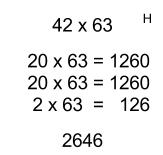 Using this method, solve 26 x 35. Practice the method with a few other multiplication problems.Why does it work?What are its advantages? Disadvantages?On chart paper: Demonstrate the method with the multiplication problem 26 x 35. 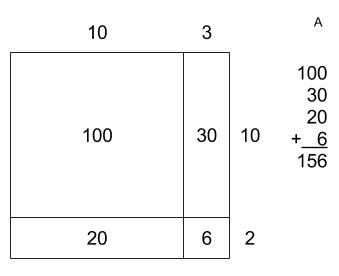 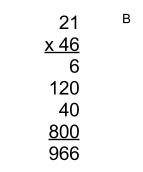 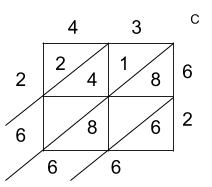 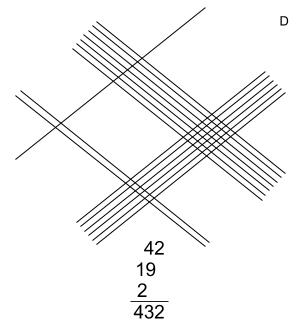 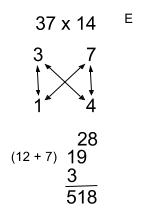 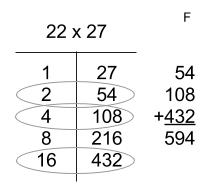 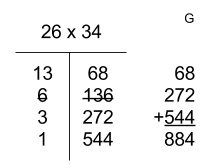 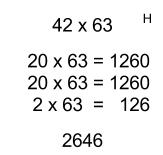 